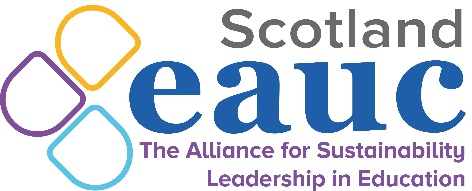 EAUC-Scotland Autumn Forum 13th September 2022 9.30am – 11.30am9.30Welcome and Introductions Christine Calder, Dundee & Angus College and EAUC-Scotland Convenor 9.40 Benchmarking Against the FE RoadmapRory Hill, EAUC-Scotland10.00Green Gown Award Case Study: A Climate Justice Focus On Gender And Mental Health (Diversity, Equity & Inclusion in Sustainability)Professor Tahseen Jafry, Glasgow Caledonian University10.20Relaunch of Sustainability Leadership Scorecard; EAUC project updateFiona Goodwin, EAUC10.40 Comfort Break 10.50Overview of 2023+ programme proposalMatt Woodthorpe, EAUC-Scotland11.10AOB Christine Calder, Dundee & Angus College and EAUC-Scotland Convenor 11.30Thanks and Close Christine Calder, Dundee & Angus College and EAUC-Scotland Convenor 